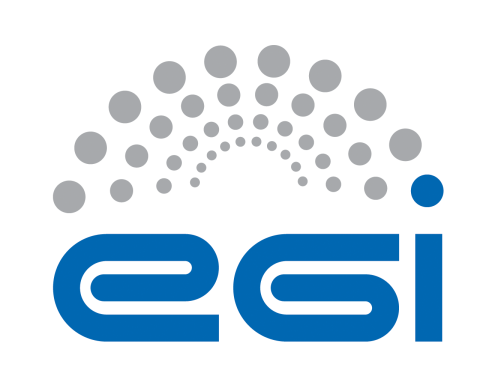 EGICORPORATESERVICE LEVEL AGREEMENTTERMINOLOGYThe EGI glossary of terms is available at: https://wiki.egi.eu/wiki/Glossary For the purpose of this Agreement, the following terms and definitions apply. The key words "MUST", "MUST NOT", "REQUIRED", "SHALL", "SHALL NOT", "SHOULD", "SHOULD NOT", "RECOMMENDED", “MAY", and "OPTIONAL" in this document are to be interpreted as described in RFC 2119. This Corporate Level service level agreement (SLA), the Agreement, is valid for all services provided to support business processes according to the current valid Customer service catalogue, if no other agreements are in place. The Agreement may be extended or replaced by specific SLAs.Service hours and exceptionsIT services according to the service catalogue are in general delivered during 24 hours per day, 7 days per week (i.e. 365 days or 8,760 hours), to seamlessly support business operations. Planned and announced interruptions may reduce the effective operating time of a service.The following exceptions apply:Planned maintenance windows or service interruptions (“scheduled downtimes”) will be notified via e-mail in a timely manner i.e. 24 hours before the start of the outage, to the Customer through email.Downtime periods exceeding 24 hours need justification.Human services are provided during support hours.SupportThe services covered by the scope of this Agreement are provided with the following level of support.Support is provided via EGI Service Desk. Access requires a valid X.509 or the login via a EGI SSO account. Support is available between:Monday and Friday9:00 and 17:00 CET/CEST timeThis excludes public holidays at the same time in all organizations providing the service. Incident handlingIncidents will be handled according to the Quality of Support level that is estimated according to the impact of the outage or service quality degradation. The Quality of Support levels are defined as follow:Base level defines a response time of 5 working days regardless of the GGUS ticket priority.Medium level:Advanced level:Response time is provided as service level target.Service requestsIn addition to resolving incidents, standard service requests (e.g. change requests, information requests, documentation) will be fulfilled through the defined support channels in the same way as incidents. Service requests are classified as “Less urgent”. Service level targetsMonthly Availability Defined as the ability of a service or service component to fulfil its intended function at a specific time or over a calendar month. Minimum (as a percentage per month): 80%Monthly ReliabilityDefined as the ability of a service or service component to fulfil its intended function at a specific time or over a calendar month, excluding scheduled maintenance periods. Minimum (as a percentage per month): 85% Quality of Support levelMedium Limitations and constraintsThe provisioning of the service under the agreed service level targets is subject to the following limitations and constraints:Support is provided in following language: EnglishDowntimes caused due to upgrades for fixing critical security issues are not considered Agreement violations.Force Majeure. A party shall not be liable for any failure of or delay in the performance of this Agreement for the period that such failure or delay is due to causes beyond its reasonable control. Means  any fire,  flood,  earthquake  or  natural phenomena, war, embargo, riot, civil disorder, rebellion, revolutionwhich is beyond the Provider's control, or any other causes beyond the Provider's controlViolations The Provider commits to inform the Customer, if this Agreement is violated or violation is anticipated. The following rules are agreed for communication in the event of violation:In case of violations of the Services targets for two consecutive months, the Provider will provide justifications and a plan for Services enhancement to the Customer. The Provider will produce a status report and a Service enhancement plan for the improvement of the Services within one month from the date of the first notification. The Customer will notify the supporting Resource Centres in case of suspected violation via the EGI Service Desk. The case will be analysed to identify the cause and verify the violation. Information security and data protectionThe following rules for information security and data protection apply:Assertion of absolute security in IT systems is impossible. The Provider is making every effort to maximize security level of users’ data and minimalize possible harm in the event of an incident.The Provider must define and abide by an information security and data 
protection policy related to the service being provided. This must meet all requirements of any relevant EGI policies or procedures and also must be compliant with the relevant national legislation.Document LogProviderEGI Foundation/EGI.euStatusFINALStart Date30/11/2015Agreement Date30/11/2015Document LinkN.A.Incident priorityResponse timeLess urgent5 working daysUrgent5 working daysVery Urgent,1 working dayTop Priority1 working dayIncident priorityResponse timeLess urgent5 working daysUrgent1 working daysVery Urgent,1 working dayTop Priority4 working hoursIssueDateCommentAuthorFINALMałgorzata Krakowian